LISTE DES FOURNITURES "COLLEGE"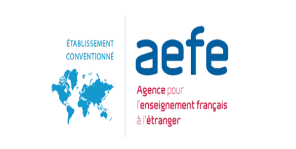 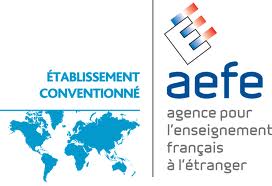 					          ANNEE SCOLAIRE 2023-2024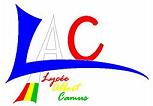 Il est           Il est important de disposer en permanence de ce matériel commun. Aucun échange de matériel ne sera permis pendant les contrôles. MATIERENIVEAUMATERIEL DEMANDE LV1 AnglaisCollège1 cahier 24/32 grand carreaux  + 1 cahier de brouillon  + Copies doubles grands carreaux grand format* SI (Section Internationale) uniquement: 2 cahiers de 96 pLV2 AllemandCollège1 cahier grands carreaux grand format 180 p  + 1 cahier de brouillon + Copies doubles grands carreaux grand formatLV2 EspagnolCollège1 cahier grands carreaux grand format 180 p + 1 cahier de brouillon + Copies doubles grands carreaux grand formatLatinCollège* tous niveaux confondus  1 grand cahier 24x32 à grands carreaux de 96 pages           FrançaisCollège6ème /5ème : 2 grands cahiers format standard de 50 pages + 1 cahier petit format pour le carnet de lecture + 1 paquet de feuilles doubles A4 grands carreaux + 1 paquet de feuilles simples A4 grands carreaux + 1 stylo 4 couleurs + 4 blanco (correcteurs)4ème/3ème : 2 grands cahiers format standard de 96 pages + 1 cahier petit format pour le carnet de lecture + 1 paquet de feuilles doubles A4 grands carreaux + 1 paquet de feuilles simples A4 grands carreaux +1 stylo 4 couleurs + 4 blanco (correcteurs) MathématiquesCollège* tous niveaux confondus 2 grands cahiers 24x32 à grands carreaux de 96 pages + 1 calculatrice Casio collège.6ème /5ème : feuilles simples A4 grands carreaux4ème/3ème : feuilles doubles A4 grands carreaux Histoire-GéographieCollège* 6ème: au choix 1 cahier de 96 pages ou 2 cahiers de 48 pages* 5ème / 4ème/3ème : 1 grand cahier 24x32 à grands carreaux de 96 pages SVT* 5ème : 1 classeur souple + feuilles simples et feuilles doubles grands carreaux + pochettes transparentes*4ème : 1 grand classeur + feuilles simples et feuilles doubles grands carreaux + pochettes transparentes*3ème : 2 classeurs + feuilles simples et feuilles doubles grands carreaux + pochettes transparentes + 1 porte vue (avec 20 vues pour l’EPI) TechnologieCollège* 5 ème :1 classeur souple + feuilles simples et feuilles doubles grands carreaux + pochettes transparentes*4 ème : 1 classeur souple + feuilles simples et feuilles doubles grands carreaux + pochettes transparentes*3 ème : 1 classeur souple + feuilles simples et feuilles doubles grands carreaux + pochettes   Physique-ChimieCollège* 5ème : 1 classeur souple + feuilles simples et feuilles doubles grands carreaux + pochettes transparentes*4ème : 1 grand classeur + feuilles simples et feuilles doubles grands carreaux + pochettes transparentes*3ème : 2 classeurs + feuilles simples et feuilles doubles grands carreaux + pochettes transparentes + 1 porte vue (avec 20 vues pour l’EPI) MusiqueCollège* 6ème et 5ème: 1 grand cahier 180 pages + 1 classeur ou porte vues *4ème et 5ème: 1 grand cahier 180 pages + 1 classeur ou porte vues + 1 un casque ou écouteurs Arts PlastiquesCollège1 boîte de gouache en tubes + 2 pinceaux (fin et moyen)1 boîte de feutres + 2 crayons gris (2B et 4B) + 1 pochette de papier Canson blanc, 160 g,A4EPSCollègechaussures de sport + 1 short ou collant de sport + 1 teeshirt + 1 gourde et 1 tenue de rechange (pour aller en cours) 6ème et 5ème : Maillot de bain, lunette de natation, serviette de bain, bonnet de bainEIST 6ème2 cahiers grands carreaux  24x32 de 100 pages + feuilles simples et doubles  à grands carreaux- 4 feutres fins (bleu, rouge, vert, noir)- 4 surligneurs (4 couleurs)- 1 stylo plume encre bleue- 1 crayon à papier - 1 taille-crayon- Crayons de couleur- 1 gomme, ciseaux, colle (universelle)- 1 compas de qualité- feuilles simples ou doubles à grands carreaux A4- 1 règle plate graduée- Stylos de différentes couleurs- 1 cahier de textes ou agenda- Des cahiers de brouillon- Pochette papier millimétré- Pochette papier calque - 1 rapporteur- 1 équerre